T-VER-P-TOOL-01-13การคำนวณปริมาณการลดการปล่อยก๊าซมีเทนจากพื้นที่ปลูกข้าว(Calculation for methane emission reduction by adjusted water management practice in rice cultivation) ฉบับที่ 01มีผลบังคับใช้ตั้งแต่วันที่ 1 มีนาคม 25661. บทนำ	เอกสารฉบับนี้เป็นเครื่องมือสำหรับการประเมินการลดการปล่อยก๊าซมีเทนจากพื้นที่ปลูกข้าวของโครงการ ซึ่งสามารถนำไปใช้ในการคำนวณปริมาณการปล่อยก๊าซมีเทนจากพื้นที่ปลูกข้าวทั้งในส่วนของกรณีฐานและการดำเนินงานภายใต้กิจกรรมโครงการการจัดการน้ำในพื้นที่ปลูกข้าว2. คำนิยามที่เกี่ยวข้อง	รายละเอียดดังภาคผนวกที่ 13. ลักษณะของกิจกรรมที่เข้าข่าย และเงื่อนไขการนำไปใช้	เครื่องมือนี้เหมาะสำหรับนำไปใช้คำนวณการลดการปล่อยก๊าซมีเทนจากพื้นที่ปลูกข้าวในกรณีฐานและกรณีดำเนินโครงการของพื้นที่ที่มีลักษณะดังนี้:พื้นที่ที่ใช้เครื่องมือนี้ได้ คือพื้นที่ที่มีการดำเนินการอย่างใดอย่างหนึ่งต่อไปนี้พื้นที่ปลูกข้าวที่มีการปรับเปลี่ยนจากการขังน้ำตลอดฤดูปลูก (Continuously flood condition) เป็นการขังน้ำเป็นช่วง (Intermittent flood condition) และ/หรือมีการลดระยะเวลาขังน้ำพื้นที่ปลูกข้าวที่มีการจัดการน้ำแบบเปียกสลับแห้ง(Alternate wetting and drying) และการปลูกข้าวแอโรบิค (Aerobic rice cultivation)พื้นที่ปลูกข้าวที่มีการปรับเปลี่ยนวิธีการปลูกจากนาดำ (Transplanting) เป็นนาหว่าน (Direct seeding)กิจกรรมการของโครงการต้องเป็นไปตามสภาวะต่อไปนี้พื้นที่ปลูกข้าวโครงการเป็นพื้นที่นาชลประทาน (Irrigated flooded fields) และไม่ครอบคลุมพื้นที่ปลูกข้าวแบบนาน้ำฝน (Rainfed) นาน้ำลึก (Deep water) หรือข้าวไร่ (Upland) ที่กำหนดจากการสำรวจพื้นที่ตามเขตภูมิศาสตร์ (Geographical region) ที่เสนอโดยผู้พัฒนาโครงการ หรือโดยการใช้ข้อมูลประเทศ(National data) พร้อมให้รายละเอียดรูปแบบการขังน้ำก่อนฤดูปลูก (Pre-season water regime) และการใส่วัสดุอินทรีย์สำหรับการกำหนดกรณีฐานพื้นที่ปลูกข้าวของโครงการใช้อุปกรณ์หรือเครื่องมือในการควบคุมการนำน้ำเข้าและระบายน้ำ (Controlled irrigation and drainage) ที่ดำเนินการควบคุมน้ำได้ทั้งฤดูน้ำและฤดูแล้งกิจกรรมโครงการต้องไม่ทำให้ผลผลิตข้าวลดลงเกินกว่าข้อกำหนดของวิธีการและไม่จำเป็นต้องปรับเปลี่ยนพันธุ์ข้าวที่ปลูกโครงการต้องมีการจัดให้มีการฝึกอบรมและการสนับสนุนเชิงเทคนิคให้แก่เกษตรกรที่ดำเนินโครงการ โดยเฉพาะการเตรียมพื้นที่ การให้น้ำ การระบายน้ำ และการใช้ปุ๋ย พร้อมทั้งแสดงหลักฐานที่เป็นเอกสารของการดำเนินการ ทั้งนี้ ผู้พัฒนาโครงการต้องมีการดำเนินการที่มั่นใจได้ว่าเกษตรกรมีหลักเกณฑ์ในการประเมินปริมาณการใส่ปุ๋ยไนโตรเจนที่เหมาะสม โดยใช้เครื่องมือทางวิทยาศาสตร์ เช่น การใช้แผ่นเทียบสี (Leaf color chart) หรือข้อแนะนำจากหน่วยงานภาครัฐหรือเอกสารอ้างอิงที่เหมาะสม พร้อมแสดงหลักฐานประกอบผู้พัฒนาโครงการต้องแสดงว่ากิจกรรมการลดก๊าซมีเทนในพื้นที่ปลูกข้าวที่ดำเนินการไม่ได้เกิดจากข้อกำหนดของหน่วยงานภาครัฐหรือในท้องถิ่นหากดำเนินการประเมินโดยการใช้ค่าสัมประสิทธิ์การปล่อยก๊าซมีเทนจากพื้นที่ปลูกข้าวที่เป็นการตรวจวัดจากพื้นที่ตัวแทนของโครงการ วิธีการตรวจวัดต้องใช้วิธีแบบกล่องปิด (Closed chamber method) และวิเคราะห์ในห้องปฏิบัติการกิจกรรมการของโครงการต้องมีการกำหนดรายละเอียดรูปแบบการปลูกข้าวสำหรับกรณีฐานและกรณีดำเนินโครงการ โดยสามารถจัดกลุ่มรูปแบบการปลูกดังตารางที่ 1ตารางที่ 1รายละเอียดรูปแบบการปลูกข้าวสำหรับกรณีฐานและกรณีดำเนินโครงการหมายเหตุ:aสภาวะที่มีพลวัติ (Dynamic conditions) คือ มีความเชื่อมโยงกับกิจกรรมในแปลง จึงทำให้เกิดการเปลี่ยนแปลงตามเวลา และจำเป็นต้องติดตามผล ส่วนสภาวะคงที่ (Static conditions) คือ พารามิเตอร์ที่จำเพาะกับพื้นที่ในการกำหนดคุณลักษณะดิน และไม่มีการเปลี่ยนแปลงตามเวลา จึงตรวจวัดหรือรายงานค่าเพียงครั้งเดียวbการใส่ฟางข้าวก่อนการปลูก (Straw on-season) เป็นการที่ฟางข้าวที่ถูกทิ้งไว้ในหน้าดินและที่ถูกไถกลบเข้าไปในดินและทำการปลูกข้าวตามทันที โดยดำเนินการภายใน 30 วันก่อนปลูกข้าว ส่วนการใส่ฟางนอกฤดู (Straw off-season) เป็นการใส่ฟางข้าวในฤดูปลูกก่อนหน้า โดยดำเนินการนานกว่า 30 วันก่อนการปลูกข้าว	ทั้งนี้ ผู้พัฒนาโครงการต้องบันทึกรายละเอียดทั่วไปของเกษตรกรและพื้นที่ปลูกข้าวที่ร่วมโครงการ รวมถึงรายงานรายละเอียดการดำเนินกิจกรรมการปลูกต่าง ๆ ได้แก่ วันที่ปลูกข้าว วันที่และปริมาณการใส่ปุ๋ยและวัสดุอินทรีย์ วันที่และปริมาณการใส่สารควบคุมศัตรูพืช วันที่มีการจัดการน้ำ และผลผลิตข้าว โดยอ้างอิงตามรูปแบบการรายงานที่เป็นมาตรฐาน เป็นต้น4. การคำนวณการลดการปล่อยก๊าซมีเทนจากพื้นที่ปลูกข้าวการลดการปล่อยก๊าซมีเทนจากพื้นที่ปลูกข้าวจากการดำเนินโครงการ มีวิธีการประเมินตามทางเลือกการใช้ค่าสัมประสิทธิ์การปล่อยก๊าซมีเทนจากการปลูกข้าวดังนี้ทางเลือกที่ 1: ค่าสัมประสิทธิ์การปล่อยก๊าซมีเทนจากการปลูกข้าวเป็นค่าจากการตรวจวัดจริงในพื้นที่ที่เป็นตัวแทนของโครงการขั้นตอนที่ 1การคำนวณปริมาณการปล่อยก๊าซมีเทนจากพื้นที่ปลูกข้าวในกรณีฐาน โดยคำนวณได้ดังสมการต่อไปนี้โดยที่:	ปริมาณการปล่อยก๊าซมีเทนจากการปลูกข้าวในกรณีฐานในปีที่ t (ตันคาร์บอนไดออกไซด์เทียบเท่า)	ปริมาณการปล่อยก๊าซมีเทนจากการปลูกข้าวในกรณีฐานสำหรับฤดูปลูก s (ตันคาร์บอนไดออกไซด์เทียบเท่า)	ค่าสัมประสิทธิ์การปล่อยก๊าซมีเทนจากการปลูกข้าวในกรณีฐานของรูปแบบ gสำหรับฤดูปลูก s (กิโลกรัมก๊าซมีเทนต่อไร่ต่อฤดูปลูก)โดยเป็นค่าที่ได้จากการตรวจวัดในพื้นที่ตัวแทนของโครงการด้วยวิธีแบบกล่องปิด (Closed chamber) ตลอดฤดูปลูกข้าว มีอย่างน้อย 3 ซ้ำสำหรับแต่ละรูปแบบการปลูก(ตารางที่ 1) และค่าสัมประสิทธิ์การปล่อยก๊าซมีเทนที่ใช้เป็นค่าเฉลี่ยของจำนวนซ้ำที่ตรวจวัด 		พื้นที่ปลูกข้าวของโครงการในรูปแบบ gสำหรับฤดูปลูก s (ไร่)		ศักยภาพในการทำให้เกิดภาวะโลกร้อนของก๊าซมีเทน	รูปแบบการปลูก1,2,3,... โดยต้องครอบคลุมพื้นที่นาข้าวทั้งหมด			ฤดูปลูกขั้นตอนที่ 2การคำนวณปริมาณการปล่อยก๊าซมีเทนจากพื้นที่ปลูกข้าวในกรณีดำเนินโครงการ โดยคำนวณได้ดังสมการต่อไปนี้โดยที่:	ปริมาณการปล่อยก๊าซมีเทนจากการปลูกข้าวในกรณีดำเนินโครงการในปีที่ t (ตันคาร์บอนไดออกไซด์เทียบเท่า)	ปริมาณการปล่อยก๊าซมีเทนจากการปลูกข้าวในกรณีดำเนินโครงการสำหรับฤดูปลูก s (ตันคาร์บอนไดออกไซด์เทียบเท่า)	ค่าสัมประสิทธิ์การปล่อยก๊าซมีเทนจากการปลูกข้าวในกรณีดำเนินโครงการของรูปแบบ gสำหรับฤดูปลูก s (กิโลกรัมก๊าซมีเทนต่อไร่ต่อฤดูปลูก) โดยเป็นค่าที่ได้จากการตรวจวัดในพื้นที่ตัวแทนของโครงการด้วยวิธีแบบกล่องปิด (Closed chamber) ตลอดฤดูปลูกข้าว มีอย่างน้อย 3 ซ้ำสำหรับแต่ละรูปแบบการปลูก และค่าสัมประสิทธิ์การปล่อยก๊าซมีเทนที่ใช้เป็นค่าเฉลี่ยของจำนวนซ้ำที่ตรวจวัด		พื้นที่ปลูกข้าวของโครงการในรูปแบบ gสำหรับฤดูปลูก s (ไร่)		ศักยภาพในการทำให้เกิดภาวะโลกร้อนของก๊าซมีเทน			รูปแบบการปลูก 1,2,3,... โดยต้องครอบคลุมพื้นที่นาข้าวทั้งหมด			ฤดูปลูกขั้นตอนที่ 3การคำนวณปริมาณการลดการปล่อยก๊าซมีเทนจากพื้นที่ปลูกข้าวจากการดำเนินโครงการ โดยคำนวณได้ดังสมการต่อไปนี้โดยที่:	ปริมาณการลดการปล่อยก๊าซมีเทนของโครงการในปีที่ t (ตันคาร์บอนไดออกไซด์เทียบเท่า)	ปริมาณการปล่อยก๊าซมีเทนจากการปลูกข้าวในกรณีฐานในปีที่ t (ตันคาร์บอนไดออกไซด์เทียบเท่า)	ปริมาณการปล่อยก๊าซมีเทนจากการปลูกข้าวในกรณีดำเนินโครงการในปีที่ t (ตันคาร์บอนไดออกไซด์เทียบเท่า)ทางเลือกที่2: ค่าสัมประสิทธิ์การปล่อยก๊าซมีเทนจากการปลูกข้าวเป็นค่าแนะนำกรณีใส่วัสดุอินทรีย์กรณีไม่ใส่วัสดุอินทรีย์โดยที่:	ปริมาณการลดการปล่อยก๊าซมีเทนของโครงการในปีที่ t (ตันคาร์บอนไดออกไซด์เทียบเท่า)	ค่าสัมประสิทธิ์การปล่อยก๊าซมีเทนจากการปลูกข้าวที่ลดลงจากการดำเนินโครงการ (กิโลกรัมก๊าซมีเทนต่อไร่ต่อวัน หรือ กิโลกรัมก๊าซมีเทนต่อไร่ต่อฤดูปลูก)	ค่าสัมประสิทธิ์การปล่อยก๊าซมีเทนจากการปลูกข้าวในกรณีฐาน (กิโลกรัมก๊าซมีเทนต่อไร่ต่อวัน หรือ กิโลกรัมก๊าซมีเทนต่อไร่ต่อฤดูปลูก)	ค่าสัมประสิทธิ์การปล่อยก๊าซมีเทนจากการปลูกข้าวในกรณีดำเนินโครงการ (กิโลกรัมก๊าซมีเทนต่อไร่ต่อวัน หรือ กิโลกรัมก๊าซมีเทนต่อไร่ต่อฤดูปลูก)	ค่าสัมประสิทธิ์การปล่อยก๊าซมีเทนจากการปลูกข้าวแบบขังน้ำตลอดฤดูปลูกและไม่ใส่วัสดุอินทรีย์ในกรณีฐาน (กิโลกรัมก๊าซมีเทนต่อไร่ต่อวัน หรือ กิโลกรัมก๊าซมีเทนต่อไร่ต่อฤดูปลูก)โดยมีทางเลือกการใช้ค่า 2 กรณี คือ (1) เป็นค่าที่ได้จากการตรวจวัดในพื้นที่ตัวแทนของโครงการด้วยวิธีแบบกล่องปิด (Closed chamber) ตลอดฤดูปลูกข้าว มีอย่างน้อย 3 ซ้ำสำหรับแต่ละรูปแบบการปลูก และค่าสัมประสิทธิ์การปล่อยก๊าซมีเทนที่ใช้เป็นค่าเฉลี่ยของจำนวนซ้ำที่ตรวจวัด และ (2) เป็นค่าแนะนำตามคู่มือ IPCC(ภาคผนวกที่ 2)	ตัวปรับค่าตามรูปแบบการจัดการน้ำช่วงฤดูปลูกในพื้นที่ปลูกข้าวในกรณีฐานหรือกรณีดำเนินโครงการ(ภาคผนวกที่ 2)	ตัวปรับค่าตามรูปแบบการขังน้ำก่อนฤดูในพื้นที่ปลูกข้าวในกรณีฐานหรือกรณีดำเนินโครงการ(ภาคผนวกที่ 2)	ตัวปรับค่าตามการใส่วัสดุอินทรีย์ในพื้นที่ปลูกข้าวในกรณีฐานหรือกรณีดำเนินโครงการโดยคำนวณจากสมการต่อไปนี้โดยที่	ปริมาณวัสดุอินทรีย์ชนิด i ที่ใส่ (ตันต่อไร่ โดยน้ำหนักแห้งสำหรับฟาง และโดยน้ำหนักสดสำหรับวัสดุชนิดอื่น)		ตัวแปลงค่าสำหรับวัสดุอินทรีย์ชนิด i ที่ใส่ (เทียบกับการใส่ฟางเป็นเวลาสั้นๆ ก่อนปลูก)(ภาคผนวกที่ 2)		พื้นที่ปลูกข้าวของโครงการในปีที่ t (ไร่)	ระยะเวลาปลูกข้าวของโครงการในปีที่ t (วัน) (ใช้เฉพาะค่าสัมประสิทธิ์การปล่อยก๊าซมีเทนที่เป็นหน่วยวัน)		ศักยภาพในการทำให้เกิดภาวะโลกร้อนของก๊าซมีเทน5. พารามิเตอร์ที่เกี่ยวข้อง5.1 พารามิเตอร์ที่ไม่ต้องติดตามผล5.2 พารามิเตอร์ที่ต้องติดตามผลทางเลือกที่ 1: ค่าสัมประสิทธิ์การปล่อยก๊าซมีเทนจากพื้นที่ปลูกข้าวที่ได้จากการตรวจวัดโดยตรงทางเลือกที่ 2: ค่าสัมประสิทธิ์การปล่อยก๊าซมีเทนจากพื้นที่ปลูกข้าวที่เป็นค่าแนะนำ6. เอกสารอ้างอิงClean Development Mechanism (CDM)Small-scale methodology: AMS-III.AU. Methane emission reduction by adjusted water management practice in rice cultivation (Version 04.0), 2014.2006 IPCC Guidelines for National Greenhouse Gas Inventories: Volume 4 Agriculture, Forestry and Other Land Use2019 Refinement to the 2006 IPCC Guidelines for National Greenhouse Gas Inventoriesภาคผนวกภาคผนวกที่ 1 นิยามที่เกี่ยวข้องภาคผนวกที่ 2 ค่าสัมประสิทธิ์การปล่อยก๊าซมีเทนจากพื้นที่ปลูกข้าวเวลาปลูกข้าว และตัวปรับค่าต่าง ๆอ้างอิงตามคู่มือ 2019 Refinement to the 2006 IPCC Guidelines for National Greenhouse Gas Inventoriesค่าสัมประสิทธิ์การปล่อยก๊าซมีเทนจากการปลูกข้าวแบบขังน้ำตลอดฤดูปลูกและไม่ใส่วัสดุอินทรีย์ ()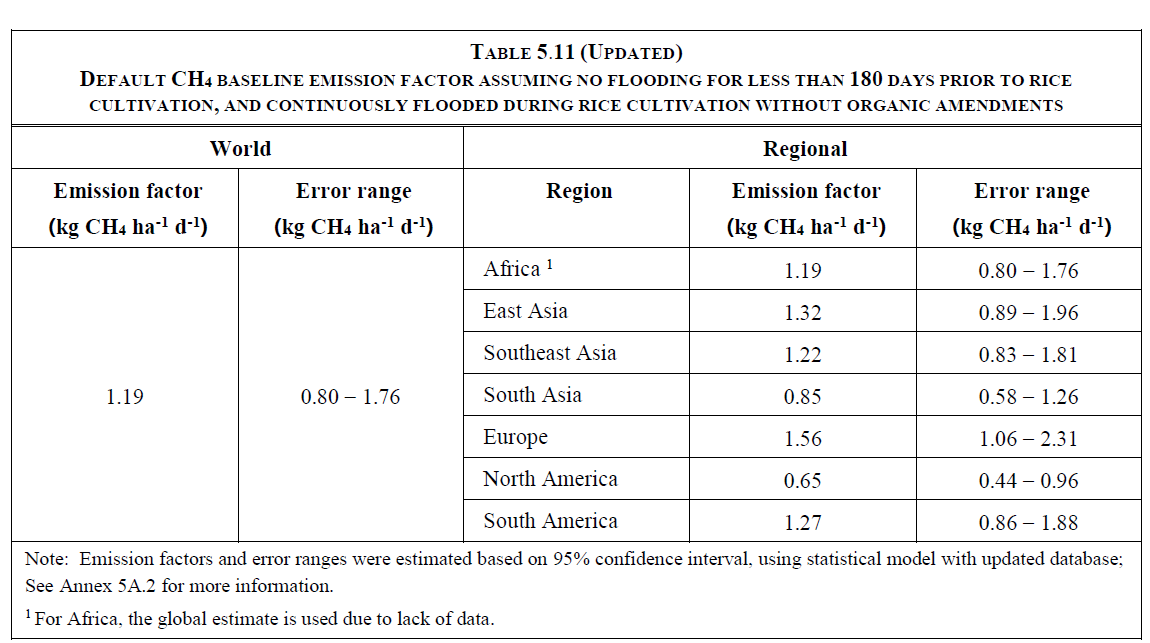 หมายเหตุ การนำค่าไปใช้ให้แปลงหน่วยเป็น กิโลกรัมก๊าซมีเทนต่อไร่ต่อวัน โดยที่ 1 เฮกตาร์เท่ากับ 6.25 ไร่2.2ตัวปรับค่าตามรูปแบบการจัดการน้ำช่วงฤดูปลูกในพื้นที่ปลูกข้าว ()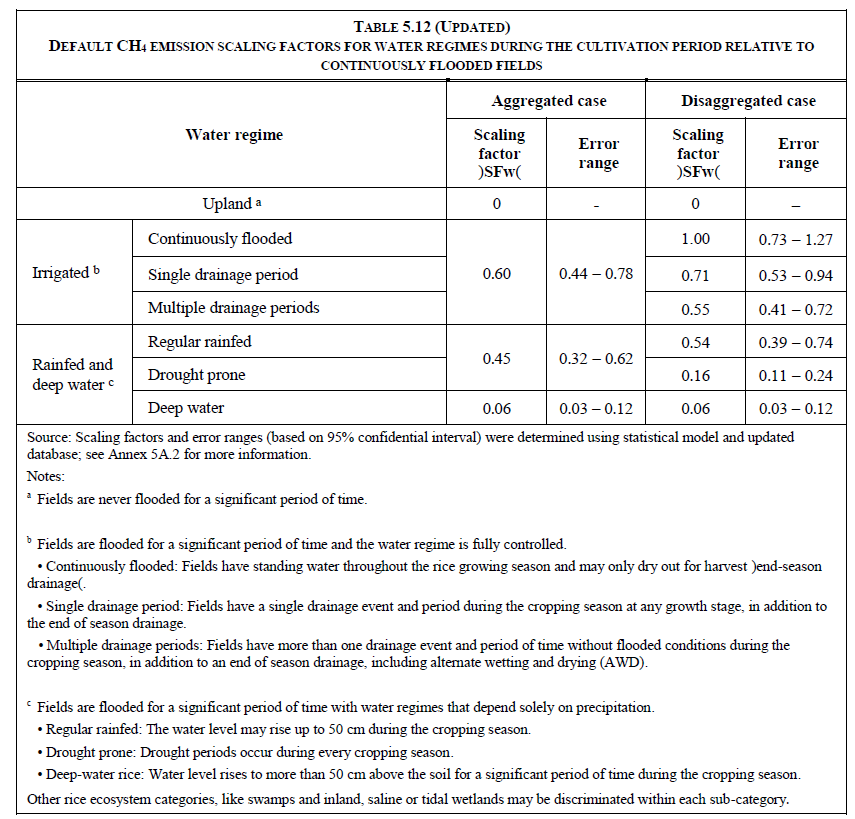 2.3ตัวปรับค่าตามรูปแบบการจัดการน้ำก่อนฤดูปลูกในพื้นที่ปลูกข้าว ()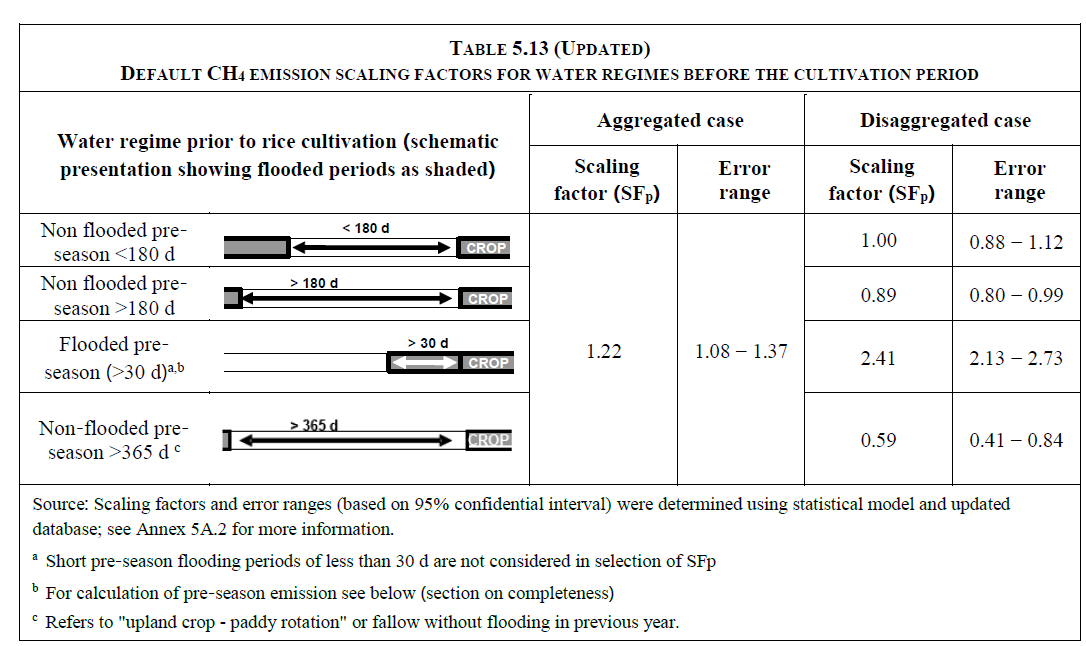 2.4ตัวแปลงค่าสำหรับวัสดุอินทรีย์ที่ใส่ (CFOA) 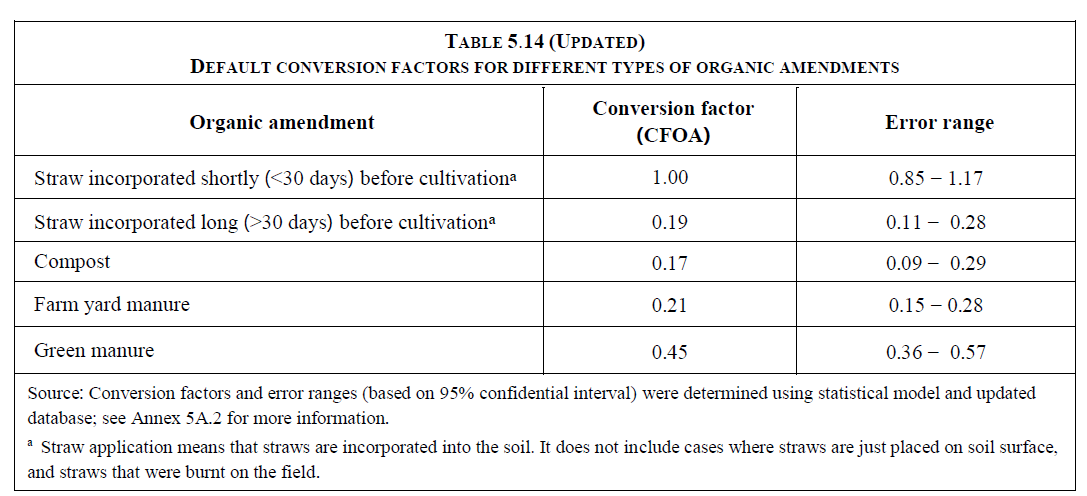 ภาคผนวกที่ 3แนวทางการตรวจวัดการปล่อยก๊าซมีเทนจากพื้นที่ปลูกข้าวข้อกำหนดการดำเนินการการตรวจวัดการปล่อยก๊าซมีเทนจากพื้นที่ปลูกข้าวต้องอยู่ภายใต้การควบคุมหรือการให้คำปรึกษาโดยผู้เชี่ยวชาญที่มีประสบการณ์เก็บตัวอย่างก๊าซในภาคสนามหรือผู้ที่ได้รับการฝึกอบรมผู้พัฒนาโครงการต้องจัดทำแผนและรายละเอียดการเก็บตัวอย่างและวิเคราะห์ในห้องปฏิบัติการ เพื่อให้ได้มาซึ่งค่าสัมประสิทธิ์การปล่อยก๊าซมีเทนจากพื้นที่ปลูกข้าวก่อนฤดูปลูก โดยมีเนื้อหาที่สำคัญ ได้แก่ การกำหนดพื้นที่ตัวแทนการปลูกข้าวของโครงการ ซึ่งครอบคลุมภูมิอากาศ ชนิดดิน การจัดการน้ำ พันธุ์ข้าวและพืชอื่น และการใส่ปุ๋ยและวัสดุอินทรีย์ ตารางเวลาการปลูกข้าวและการเก็บตัวอย่างก๊าซ รวมถึงการวิเคราะห์ตัวอย่าง เป็นต้นรายละเอียดการดำเนินการติดตั้งกล่องเก็บตัวอย่างก๊าซแสดงดังต่อไปนี้รายละเอียดการเก็บตัวอย่างก๊าซรายละเอียดการวิเคราะห์ตัวอย่างก๊าซวิธีคำนวณอัตราการปล่อยก๊าซมีเทนจากพื้นที่ปลูกข้าว แสดงดังสมการต่อไปนี้โดยที่:	มวลของก๊าซมีเทนในกล่องเก็บก๊าซที่เวลา t (มิลลิกรัม)		เวลาเก็บก๊าซ (เช่น 0, 15, 30 นาที)	ความเข้มข้นของก๊าซมีเทนในกล่องเก็บก๊าซที่เวลา t จากการวิเคราะห์ตัวอย่าง (ส่วนในล้านส่วน)	ปริมาตรกล่องเก็บก๊าซ (ลิตร)		มวลโมเลกุลของก๊าซมีเทน (16 กรัมต่อโมล)	ความดันบรรยากาศ (กำหนดให้มีค่าคงที่ที่ 1 บรรยากาศ หรือมีอุปกรณ์ตรวจวัดติดตั้งภายในกล่อง)		ค่าคงที่ก๊าซ (กำหนดให้มีค่าเท่ากับ 0.08206 ลิตรต่อเคลวินต่อโมล)		อุณหภูมิที่เวลา t (เคลวิล)		ความชันของกราฟเส้นตรงระหว่างความเข้มข้นของก๊าซและเวลา (ค่าจากการคำนวณ)		อัตราการปล่อยก๊าซจากกล่องเก็บตัวอย่าง (มิลลิกรัมต่อความสูงต่อตารางเมตร)		กล่องเก็บตัวอย่างที่1, 2, 3,.... ในแปลง	พื้นที่หน้าตัดของกล่องเก็บตัวอย่าง (ตารางเมตร)	ค่าเฉลี่ยอัตราการปล่อยก๊าซของแปลง (มิลลิกรัมต่อความสูงต่อตารางเมตร)		จำนวนกล่องเก็บตัวอย่างในแปลงเมื่อได้ค่าเฉลี่ยอัตราการปล่อยก๊าซมีเทนต่อพื้นที่ปลูกข้าวแล้ว ทำการคำนวณปริมาณการปล่อยก๊าซมีเทนตลอดฤดูปลูกข้าว โดยการคำนวณปริมาณการปล่อยก๊าซในแต่ละช่วงของการเก็บตัวอย่างคำนวณหาผลรวมปริมาณการปล่อยก๊าซตลอดฤดูปลูก และรายงานในหน่วยมิลลิกรัมต่อตารางเมตรหรือหน่วยกิโลกรัมต่อไร่พารามิเตอร์ชนิดaประเภท/ค่าแหล่งข้อมูล/วิธีการรูปแบบการจัดการน้ำ (ในฤดูปลูก)มีพลวัติ (Dynamic)การขังน้ำตลอดฤดูปลูกการระบายน้ำ1 ครั้งการระบายน้ำหลายครั้งกรณีฐาน: ข้อมูลจากเกษตรกรกรณีดำเนินโครงการ: ข้อมูลจากการติดตามผลรูปแบบการจัดการน้ำ (ก่อนฤดูปลูก)มีพลวัติ (Dynamic)มีการขังน้ำมีการระบายน้ำเป็นเวลาน้อยกว่า 180 วันมีการระบายน้ำเป็นเวลามากกว่า 180 วันกรณีฐาน: ข้อมูลจากเกษตรกรกรณีดำเนินโครงการ: ข้อมูลจากการติดตามผลวัสดุอินทรีย์ปรับปรุงดินมีพลวัติ (Dynamic)การใส่ฟางข้าวก่อนการปลูกbการใส่ฟางข้าวนอกการปลูกbปุ๋ยพืชสดปุ๋ยคอกปุ๋ยหมักไม่มีการใส่วัสดุอินทรีย์กรณีฐาน: ข้อมูลจากเกษตรกรกรณีดำเนินโครงการ: ข้อมูลจากการติดตามผลความเป็นกรดด่างของดินคงที่ (Static)<4.54.5-5.5>5.5ฐานข้อมูลคุณลักษณะดินของ ISRIC-WISE หรือข้อมูลประเทศคาร์บอนอินทรีย์ในดิน (SOC)คงที่ (Static)<1% 1-3%>3%ฐานข้อมูลคุณลักษณะดินของ ISRIC-WISE หรือข้อมูลประเทศภูมิอากาศ (Climate)คงที่ (Static)เขตนิเวศเกษตร (Agroecological zones: AEZ)ข้อมูลตาม Rice Almanac (2002) หรือ HarvestChoice หรือตามการจำแนกพื้นที่ที่ได้รับการยอมรับในประเทศพารามิเตอร์หน่วย-ความหมายตัวปรับค่าตามรูปแบบการจัดการน้ำช่วงฤดูปลูกในพื้นที่ปลูกข้าวในกรณีฐานหรือกรณีดำเนินโครงการแหล่งของข้อมูลค่าแนะนำตาม IPCC (ภาคผนวก 2)หมายเหตุ-พารามิเตอร์หน่วย-ความหมายตัวปรับค่าตามรูปแบบการจัดการน้ำก่อนฤดูในพื้นที่ปลูกข้าวในกรณีฐานหรือกรณีดำเนินโครงการแหล่งของข้อมูลค่าแนะนำตาม IPCC (ภาคผนวก 2)หมายเหตุ-พารามิเตอร์หน่วย-ความหมายตัวแปลงค่าสำหรับวัสดุอินทรีย์ที่ใส่ (เทียบกับการใส่ฟางเป็นเวลาสั้นๆ ก่อนปลูก) แหล่งของข้อมูลค่าแนะนำตาม IPCC (ภาคผนวก 2)หมายเหตุ-พารามิเตอร์หน่วยกิโลกรัมก๊าซมีเทนต่อไร่ต่อฤดูปลูกความหมายค่าสัมประสิทธิ์การปล่อยก๊าซมีเทนในกรณีฐานแหล่งของข้อมูลเก็บตัวอย่างก๊าซมีเทนจากพื้นที่ปลูกข้าวของโครงการด้วยวิธีการตาม IPCCความถี่ในการติดตามเก็บตัวอย่างด้วยวิธีแบบกล่องปิดและรายงานปริมาณการปล่อยต่อฤดูปลูกหมายเหตุ-พารามิเตอร์หน่วยกิโลกรัมก๊าซมีเทนต่อไร่ต่อฤดูปลูกความหมายค่าสัมประสิทธิ์การปล่อยก๊าซมีเทนในกรณีดำเนินโครงการแหล่งของข้อมูลเก็บตัวอย่างก๊าซมีเทนจากพื้นที่ปลูกข้าวของโครงการด้วยวิธีการตาม IPCCความถี่ในการติดตามเก็บตัวอย่างด้วยวิธีแบบกล่องปิดและรายงานปริมาณการปล่อยต่อฤดูปลูกหมายเหตุ-พารามิเตอร์หน่วยไร่ความหมายผลรวมของพื้นที่โครงการในฤดูปลูก s รูปแบบ gแหล่งของข้อมูล- สำรวจในพื้นที่ เช่น การใช้ GPS- ใช้ภาพถ่ายดาวเทียม/ภาพถ่ายทางอากาศความถี่ในการติดตามรายงานทุกฤดูปลูกหมายเหตุ-พารามิเตอร์หน่วยกิโลกรัมก๊าซมีเทนต่อไร่ต่อวัน หรือ กิโลกรัมก๊าซมีเทนต่อไร่ต่อฤดูปลูกความหมายค่าสัมประสิทธิ์การปล่อยก๊าซมีเทนสำหรับการปลูกข้าวแบบขังน้ำตลอดและไม่ใส่วัสดุอินทรีย์แหล่งของข้อมูลทางเลือกที่ 1เก็บตัวอย่างก๊าซมีเทนจากพื้นที่ปลูกข้าวของโครงการด้วยวิธีการตาม IPCCทางเลือกที่ 2การใช้ค่าแนะนำตาม IPCCความถี่ในการติดตามคำนวณค่าก่อนดำเนินโครงการ หรือการติดตามผลรายปีหมายเหตุ-พารามิเตอร์หน่วยไร่ความหมายพื้นที่โครงการในปีที่tแหล่งของข้อมูล- สำรวจในพื้นที่ เช่น การใช้ GPS- ใช้ภาพถ่ายดาวเทียม/ภาพถ่ายทางอากาศความถี่ในการติดตามรายงานทุกปีหมายเหตุ-พารามิเตอร์หน่วยวันความหมายระยะเวลาปลูกข้าวของโครงการในปีที่ tแหล่งของข้อมูล- สำรวจในพื้นที่ เช่น สมุดบันทึกการปลูกข้าวความถี่ในการติดตามรายงานทุกปีหมายเหตุใช้ร่วมกับค่าสัมประสิทธิ์การปล่อยก๊าซมีเทนจากการปลูกข้าวที่เป็นหน่วยฤดูปลูกคำศัพท์นิยามคาร์บอนในดิน(soil carbon)การสลายตัวของอินทรียวัตถุ (organic matter) ที่สะสมในดินในรูปของอินทรีย์คาร์บอน (organic carbon)ข้าวนาดำ (Transplanted rice)การปลูกข้าวที่มีการเพาะเมล็ดในแปลงเพาะกล้าประมาณ 20-30 วัน จากนั้นนำต้นกล้าไปปักดำในแปลงปลูกข้าวที่ขังน้ำข้าวนาหว่าน (Direct seeded rice)การปลูกข้าวที่หว่านเมล็ดข้าวหรือเมล็ดข้าวงอก (Pre-germinated) โดยตรงในแปลงปลูกทั้งในสภาวะขังน้ำหรือแห้งกิจกรรมการเกษตรของโครงการ (PROJect cultivation practice)เป็นกิจกรรมตามข้อกำหนดของเครื่องมือ โดยให้ความสำคัญกับการจัดการน้ำในพื้นที่ปลูกข้าว ส่วนการเตรียมพื้นที่ การใส่ปุ๋ย และการจัดการศัตรูพืช เป็นทางเลือกของการดำเนินการระบอบน้ำ (Water regime)เป็นรูปแบบการปลูกข้าวที่พิจารณาทั้งตามนิเวศ (Ecosystem type) เช่น นาชลประทาน นาน้ำฝน และตามสภาวะการขังน้ำ (Flooding pattern) เช่น การขังน้ำตลอดฤดู การขังน้ำเป็นช่วงข้าวไร่ (Upland rice)การปลูกข้าวที่ไม่มีการขังน้ำเป็นหลักนาชลประทาน (Irrigated rice)การปลูกข้าวที่มีการขังน้ำเป็นหลัก และมีระบบหรือการจัดการควบคุมน้ำในแปลงนาน้ำฝนและนาน้ำลึก (Rainfed and deep water rice)การปลูกข้าวที่มีการขังน้ำเป็นหลัก และระบอบน้ำของพื้นที่ขึ้นกับน้ำฝนเท่านั้นหัวข้อรายละเอียดรายละเอียดวัสดุที่ใช้ทำกล่องเก็บตัวอย่างทางเลือกที่ 1: การใช้วัสดุทึบแสงทำจากพลาสติกแบบ PVC หรือจากวัสดุจากโรงงาน เช่น เหล็กกัลวาไนซ์หรือเหล็กชุบสังกะสีทำสีขาวหรือสารที่ช่วยสะท้อนแสงเหมาะสำหรับการเก็บตัวอย่างระยะสั้น โดยทั่วไปประมาณ 30 นาทีทางเลือกที่ 2: การใช้วัสดุโปร่งแสงทำจากวัสดุที่เป็นอะคริลิกข้อดีของกล่องโปร่งแสง คือ หากมีฝาที่เปิดปิดได้ สามารถวางกล่องทิ้งไว้ในแปลงได้นานกว่าการติดตั้งในดินทางเลือกที่ 1: ฐานที่ตรึงกับพื้นที่ฐานทำจากวัสดุที่ไม่เป็นสนิมและสามารถทิ้งไว้ในแปลงได้ตลอดฤดูปลูกต้องปิดสนิมกับกล่อง และไม่ให้อากาศเข้าออกได้เจาะรูที่ฐานเพื่อให้เกิดการแลกเปลี่ยนน้ำในบริเวณภายในและภายนอกฐานได้ต้องติดตั้งก่อนการเก็บตัวอย่างก๊าซครั้งแรก ไม่น้อยกว่า 24 ชั่วโมงทางเลือกที่ 2: ไม่มีฐานกล่องเก็บก๊าซวางบนดิน และทำการเปิดฝากล่องเพื่อระบายอากาศวัสดุเสริมติดตั้งเครื่องหรืออุปกรณ์วัดอุณหภูมิอากาศภายในกล่องจุดเก็บตัวอย่างก๊าซ โดยใช้จุกยางในการเปิดปิดจุดเก็บตัวอย่างติดตั้งเครื่องหรืออุปกรณ์วัดอุณหภูมิอากาศภายในกล่องจุดเก็บตัวอย่างก๊าซ โดยใช้จุกยางในการเปิดปิดจุดเก็บตัวอย่างรูปทรงของฐานรูปทรงกลมหรือทรงสี่เหลี่ยมที่ต้องครอบคลุมพื้นที่อย่างน้อยต้นข้าว 4 กอ หรืออย่างน้อยขนาด 0.1 ตารางเมตรรูปทรงกลมหรือทรงสี่เหลี่ยมที่ต้องครอบคลุมพื้นที่อย่างน้อยต้นข้าว 4 กอ หรืออย่างน้อยขนาด 0.1 ตารางเมตรความสูงกล่องทางเลือกที่ 1: ความสูงคงที่ไม่น้อยกว่าความสูงต้นข้าวทางเลือกที่ 2: ความสูงที่ปรับเปลี่ยนได้ปรับความสูงตามต้นข้าวได้มีกล่องตามความสูงต่าง ๆหัวข้อรายละเอียดจำนวนซ้ำต่อแปลงมีจำนวนซ้ำอย่างน้อย 3 กล่องต่อแปลงจำนวนตัวอย่างก๊าซต่อกล่องต่อครั้งการตรวจวัดมีจำนวนอย่างน้อย 3 ตัวอย่างต่อกล่องต่อครั้งระยะเวลาเก็บตัวอย่าง30 นาทีช่วงเวลาการเก็บตัวอย่างช่วงเช้าความถี่ในการเก็บตัวอย่างอย่างน้อยสัปดาห์ละ 1 ครั้ง ตลอดฤดูปลูกข้าว (เริ่มปลูกข้าวจนถึงก่อนเก็บเกี่ยวข้าว)หลอดเก็บก๊าซอยู่ในสภาพที่เหมาะสมในการใช้งาน คือ เก็บตัวอย่างได้ดีและไม่รั่ว ทั้งนี้ ต้องตรวจสอบสภาพก่อนใช้งาน และใช้อุปกรณ์ที่ควบคุมการเก็บก๊าซ เพื่อความสะดวกในการใช้งานการเก็บรักษาตัวอย่างการวิเคราะห์ตัวอย่างภายใน 24 ชั่วโมง สามารถเก็บตัวอย่างไว้ในหลอดเก็บก๊าซได้การวิเคราะห์ตัวอย่างเกินกว่า 24 ชั่วโมง ต้องเก็บตัวอย่างก๊าซในขวดที่เป็นสุญญากาศและเก็บในที่มีความดันสูงกว่าปกติเล็กน้อย (slight overpressure)หัวข้อรายละเอียดวิธีการตรวจวัดเครื่อง Gas Chromatograph และใช้ Flame ionization detector (FID) เป็นอุปกรณ์ตรวจวัดการฉีดก๊าซการฉีดโดยตรงหรือใช้ Multi-port valve และ Sample loopคอลัมน์คอลัมน์แบบ Packed หรือแบบ Capillaryการปรับเทียบวิเคราะห์ตัวอย่างก๊าซมาตรฐานก่อนและหลังการวิเคราะห์ตัวอย่างในแต่ละวันบันทึกการแก้ไขฉบับที่แก้ไขครั้งที่วันที่บังคับใช้รายการแก้ไข01-1 มีนาคม 2566ปรับแก้ไขจาก TVER-TOOL-01-13